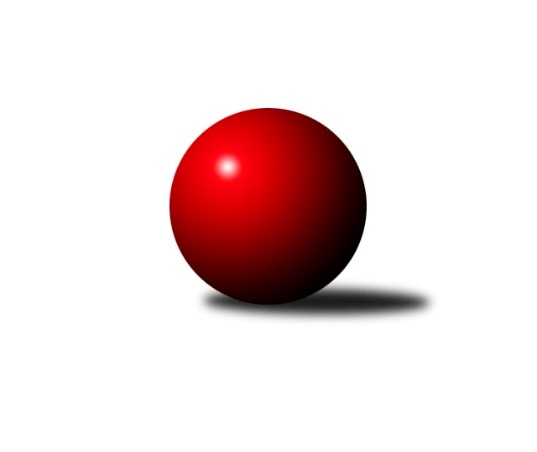 Č.16Ročník 2021/2022	18.2.2022Nejlepšího výkonu v tomto kole: 2539 dosáhlo družstvo: TJ Slovan Ivanovice Jihomoravský KP2 sever 2021/2022Výsledky 16. kolaSouhrnný přehled výsledků:KK Mor.Slávia Brno G	- TJ Slovan Ivanovice 	2:6	2431:2539	4.5:7.5	14.2.KK Orel Telnice B	- KS Devítka Brno B	8:0	2421:1777	12.0:0.0	16.2.TJ Sokol Husovice E	- KK Mor.Slávia Brno E	5:3	2380:2377	7.0:5.0	16.2.KK Ořechov	- TJ Sokol Brno IV B	1:7	2115:2239	4.0:8.0	17.2.SKK Veverky Brno B	- KK Slovan Rosice D	1:7	2315:2389	2.5:9.5	18.2.KK Mor.Slávia Brno F	- SK Brno Žabovřesky B	2:6	2343:2418	4.0:8.0	18.2.Tabulka družstev:	1.	SK Brno Žabovřesky B	16	13	0	3	90.0 : 38.0 	119.5 : 72.5 	 2360	26	2.	TJ Slovan Ivanovice	16	11	1	4	86.0 : 42.0 	117.0 : 75.0 	 2348	23	3.	KK Mor.Slávia Brno E	16	10	1	5	82.0 : 46.0 	124.5 : 67.5 	 2375	21	4.	TJ Sokol Husovice E	16	10	0	6	74.0 : 54.0 	106.0 : 86.0 	 2242	20	5.	TJ Sokol Brno IV B	16	10	0	6	72.0 : 56.0 	107.5 : 84.5 	 2307	20	6.	KK Slovan Rosice D	16	9	0	7	75.0 : 53.0 	112.5 : 79.5 	 2375	18	7.	KK Orel Telnice B	16	8	2	6	74.0 : 54.0 	106.0 : 86.0 	 2267	18	8.	KK Mor.Slávia Brno F	16	8	1	7	61.0 : 67.0 	90.5 : 101.5 	 2301	17	9.	KK Mor.Slávia Brno G	16	8	0	8	63.0 : 65.0 	95.5 : 96.5 	 2260	16	10.	SKK Veverky Brno B	16	5	0	11	45.0 : 83.0 	73.0 : 119.0 	 2138	10	11.	KK Ořechov	16	1	0	15	24.0 : 104.0 	55.0 : 137.0 	 2060	2	12.	KS Devítka Brno B	16	0	1	15	22.0 : 106.0 	45.0 : 147.0 	 1873	1Podrobné výsledky kola:	 KK Mor.Slávia Brno G	2431	2:6	2539	TJ Slovan Ivanovice 	Petra Rejchrtová	 	 218 	 224 		442 	 2:0 	 413 	 	216 	 197		Ferdinand Pokorný	Martina Kliková	 	 197 	 205 		402 	 0:2 	 460 	 	224 	 236		Radomír Břoušek	Miroslav Vítek	 	 222 	 194 		416 	 1.5:0.5 	 385 	 	191 	 194		Jan Kučera	Martin Večerka	 	 237 	 190 		427 	 1:1 	 440 	 	225 	 215		Milan Svobodník	Hana Remešová	 	 181 	 198 		379 	 0:2 	 415 	 	202 	 213		Radim Pytela	Štěpán Kalas	 	 168 	 197 		365 	 0:2 	 426 	 	204 	 222		Bohuslav Orálekrozhodčí:  Vedoucí družstevNejlepší výkon utkání: 460 - Radomír Břoušek	 KK Orel Telnice B	2421	8:0	1777	KS Devítka Brno B	Jaroslava Hrazdírová	 	 181 	 201 		382 	 2:0 	 301 	 	139 	 162		Pavel Letocha	Alena Dvořáková	 	 215 	 197 		412 	 2:0 	 230 	 	116 	 114		Vlastimil Kužel	Robert Zajíček	 	 207 	 226 		433 	 2:0 	 374 	 	177 	 197		Petr Juránek	Josef Hájek	 	 225 	 215 		440 	 2:0 	 246 	 	145 	 101		Martin Kyjovský	Milan Doušek	 	 200 	 167 		367 	 2:0 	 316 	 	163 	 153		Jaromír Teplý	Markéta Mikáčová	 	 196 	 191 		387 	 2:0 	 310 	 	164 	 146		Vítězslav Kopalrozhodčí: Jiří DvořákNejlepší výkon utkání: 440 - Josef Hájek	 TJ Sokol Husovice E	2380	5:3	2377	KK Mor.Slávia Brno E	Lukáš Kučera	 	 187 	 208 		395 	 1:1 	 403 	 	215 	 188		Milan Kučera	Pavel Tesař	 	 201 	 181 		382 	 1:1 	 355 	 	161 	 194		Radek Probošt	Robert Pacal	 	 214 	 231 		445 	 2:0 	 377 	 	187 	 190		Jozef Pavlovič	Josef Patočka	 	 220 	 184 		404 	 1:1 	 411 	 	203 	 208		Milan Sklenák	Lukáš Lehocký	 	 239 	 215 		454 	 2:0 	 394 	 	215 	 179		Jiří Jungmann	Hana Mišková	 	 143 	 157 		300 	 0:2 	 437 	 	223 	 214		Jiří Bělohlávekrozhodčí:  Vedoucí družstevNejlepší výkon utkání: 454 - Lukáš Lehocký	 KK Ořechov	2115	1:7	2239	TJ Sokol Brno IV B	Libor Čížek	 	 196 	 159 		355 	 1:1 	 340 	 	159 	 181		Bohumil Sehnal	Zuzana Haklová	 	 172 	 142 		314 	 0:2 	 388 	 	190 	 198		Ivona Hájková	Lubomír Pár	 	 165 	 148 		313 	 1:1 	 329 	 	162 	 167		Roman Brener	Pavel Porč	 	 179 	 171 		350 	 1:1 	 356 	 	195 	 161		Vladimír Venclovský	Petr Smejkal	 	 203 	 193 		396 	 0:2 	 437 	 	230 	 207		Jaroslav Komárek	Jiří Ryšavý	 	 196 	 191 		387 	 1:1 	 389 	 	192 	 197		Libuše Jankovározhodčí:  Vedoucí družstevNejlepší výkon utkání: 437 - Jaroslav Komárek	 SKK Veverky Brno B	2315	1:7	2389	KK Slovan Rosice D	Martin Doležal	 	 197 	 206 		403 	 0.5:1.5 	 418 	 	212 	 206		Markéta Hrdličková	František Uher	 	 183 	 213 		396 	 1:1 	 408 	 	200 	 208		Marián Pačiska	David Raška	 	 184 	 180 		364 	 1:1 	 343 	 	160 	 183		Josef Škrdla	Pavel Medek *1	 	 172 	 192 		364 	 0:2 	 398 	 	205 	 193		Pavel Zajíc	Lubomír Böhm	 	 194 	 190 		384 	 0:2 	 405 	 	213 	 192		Jiří Hrdlička	Jaromíra Čáslavská	 	 193 	 211 		404 	 0:2 	 417 	 	203 	 214		Radek Hrdličkarozhodčí:  Vedoucí družstevstřídání: *1 od 51. hodu Karel KrajinaNejlepší výkon utkání: 418 - Markéta Hrdličková	 KK Mor.Slávia Brno F	2343	2:6	2418	SK Brno Žabovřesky B	Jaroslav Navrátil	 	 203 	 167 		370 	 1:1 	 347 	 	154 	 193		Karel Pospíšil *1	Marika Celbrová	 	 182 	 215 		397 	 1:1 	 400 	 	206 	 194		Zdeněk Vladík	Lenka Indrová	 	 227 	 188 		415 	 1:1 	 425 	 	216 	 209		Marek Černý	Václav Vaněk	 	 183 	 205 		388 	 0:2 	 448 	 	218 	 230		Vítězslav Krapka	Lenka Valová	 	 168 	 211 		379 	 1:1 	 354 	 	179 	 175		Zdeněk Kouřil	Dan Vejr	 	 210 	 184 		394 	 0:2 	 444 	 	216 	 228		Radim Jelínekrozhodčí: vedoucí družstevstřídání: *1 od 51. hodu Miloslav OstřížekNejlepší výkon utkání: 448 - Vítězslav KrapkaPořadí jednotlivců:	jméno hráče	družstvo	celkem	plné	dorážka	chyby	poměr kuž.	Maximum	1.	Markéta Hrdličková 	KK Slovan Rosice D	431.38	288.2	143.2	3.6	4/6	(472)	2.	Jaroslav Komárek 	TJ Sokol Brno IV B	427.50	297.0	130.5	6.6	6/7	(450)	3.	Radim Jelínek 	SK Brno Žabovřesky B	425.81	294.2	131.6	5.8	6/6	(478)	4.	Jiří Bělohlávek 	KK Mor.Slávia Brno E	417.92	290.4	127.5	9.3	8/8	(447)	5.	Marika Celbrová 	KK Mor.Slávia Brno F	417.60	291.7	125.9	8.5	5/6	(442)	6.	Ivona Hájková 	TJ Sokol Brno IV B	416.35	292.4	124.0	8.9	5/7	(448)	7.	Tomáš Peřina 	TJ Sokol Husovice E	415.37	289.6	125.8	6.9	6/7	(461)	8.	Petr Juránek 	KS Devítka Brno B	414.91	293.2	121.7	9.6	6/6	(479)	9.	Josef Hájek 	KK Orel Telnice B	414.31	285.7	128.6	6.9	6/6	(448)	10.	Vítězslav Krapka 	SK Brno Žabovřesky B	412.31	285.5	126.8	8.5	6/6	(467)	11.	Zdeněk Čepička 	TJ Slovan Ivanovice 	411.61	285.1	126.6	7.4	7/8	(473)	12.	Jiří Hrdlička 	KK Slovan Rosice D	411.60	289.1	122.6	8.3	5/6	(446)	13.	Rudolf Zouhar 	TJ Sokol Brno IV B	410.20	290.9	119.3	7.6	5/7	(440)	14.	Martin Večerka 	KK Mor.Slávia Brno G	409.08	282.9	126.2	7.1	5/5	(460)	15.	Libuše Janková 	TJ Sokol Brno IV B	408.93	290.5	118.5	8.5	7/7	(442)	16.	Zdeněk Kouřil 	SK Brno Žabovřesky B	408.58	289.2	119.4	8.3	6/6	(441)	17.	Robert Pacal 	TJ Sokol Husovice E	408.27	284.3	124.0	8.4	6/7	(458)	18.	Milan Kučera 	KK Mor.Slávia Brno E	406.47	286.5	120.0	9.0	8/8	(451)	19.	Marek Černý 	SK Brno Žabovřesky B	403.16	284.6	118.6	8.9	5/6	(437)	20.	Marián Pačiska 	KK Slovan Rosice D	402.88	286.5	116.4	8.1	4/6	(432)	21.	Zdeněk Pavelka 	KK Mor.Slávia Brno E	402.71	278.0	124.7	7.5	6/8	(455)	22.	Radek Hrdlička 	KK Slovan Rosice D	402.07	281.6	120.5	8.2	6/6	(426)	23.	Petr Vyhnalík 	KK Slovan Rosice D	401.98	286.9	115.1	9.2	4/6	(437)	24.	Robert Zajíček 	KK Orel Telnice B	401.56	279.0	122.6	8.2	6/6	(472)	25.	Alena Dvořáková 	KK Orel Telnice B	400.97	281.1	119.8	8.8	5/6	(471)	26.	Lenka Indrová 	KK Mor.Slávia Brno F	400.76	286.7	114.0	11.2	5/6	(438)	27.	Pavel Tesař 	TJ Sokol Husovice E	400.25	281.1	119.1	9.1	6/7	(445)	28.	Lukáš Lehocký 	TJ Sokol Husovice E	393.66	274.6	119.1	10.3	7/7	(454)	29.	Milan Sklenák 	KK Mor.Slávia Brno E	393.25	286.6	106.7	8.6	8/8	(452)	30.	Jan Kučera 	TJ Slovan Ivanovice 	390.18	275.1	115.1	10.8	7/8	(412)	31.	Libor Čížek 	KK Ořechov	389.64	275.2	114.4	10.9	4/6	(406)	32.	Bohuslav Orálek 	TJ Slovan Ivanovice 	389.03	281.6	107.5	11.6	8/8	(429)	33.	Zdeněk Vladík 	SK Brno Žabovřesky B	388.78	280.3	108.5	11.8	6/6	(410)	34.	Václav Vaněk 	KK Mor.Slávia Brno F	388.52	277.4	111.1	11.7	6/6	(425)	35.	Lubomír Böhm 	SKK Veverky Brno B	388.39	269.5	118.9	9.1	7/7	(428)	36.	Miroslav Novák 	KK Mor.Slávia Brno E	388.13	275.6	112.5	11.8	6/8	(422)	37.	Milan Doušek 	KK Orel Telnice B	387.67	273.0	114.7	8.9	6/6	(421)	38.	Pavel Zajíc 	KK Slovan Rosice D	387.27	281.2	106.0	11.7	6/6	(403)	39.	Radim Švihálek 	KK Slovan Rosice D	385.33	273.2	112.2	13.7	4/6	(413)	40.	Martina Hájková 	KK Mor.Slávia Brno G	384.94	277.9	107.1	12.1	5/5	(415)	41.	Štěpán Kalas 	KK Mor.Slávia Brno G	383.62	276.0	107.6	11.7	5/5	(413)	42.	Milan Krejčí 	TJ Sokol Brno IV B	383.23	281.9	101.4	12.8	6/7	(438)	43.	Jaromíra Čáslavská 	SKK Veverky Brno B	382.83	274.6	108.2	12.1	5/7	(442)	44.	Josef Patočka 	TJ Sokol Husovice E	378.13	273.4	104.7	11.4	5/7	(412)	45.	Milan Svobodník 	TJ Slovan Ivanovice 	377.71	274.1	103.6	8.7	7/8	(440)	46.	Dan Vejr 	KK Mor.Slávia Brno F	377.00	272.3	104.8	14.0	5/6	(433)	47.	Antonín Zvejška 	SK Brno Žabovřesky B	375.88	277.0	98.9	12.9	5/6	(413)	48.	Petr Smejkal 	KK Ořechov	374.81	271.8	103.0	13.0	6/6	(424)	49.	Adam Šoltés 	KK Slovan Rosice D	374.50	269.7	104.8	14.7	5/6	(421)	50.	Jiří Ryšavý 	KK Ořechov	373.22	272.5	100.7	12.6	6/6	(428)	51.	Miroslav Vítek 	KK Mor.Slávia Brno G	372.58	273.2	99.4	13.6	5/5	(440)	52.	Jozef Pavlovič 	KK Mor.Slávia Brno E	372.00	266.8	105.2	13.2	6/8	(421)	53.	Jaroslav Navrátil 	KK Mor.Slávia Brno F	370.15	262.9	107.3	14.6	5/6	(437)	54.	Martina Kliková 	KK Mor.Slávia Brno G	369.80	267.0	102.9	12.7	4/5	(415)	55.	Jan Vrožina 	KK Mor.Slávia Brno F	369.68	265.9	103.8	11.4	5/6	(398)	56.	Pavel Lasovský  ml.	TJ Slovan Ivanovice 	369.38	260.2	109.2	11.4	8/8	(422)	57.	Lenka Valová 	KK Mor.Slávia Brno F	369.03	269.1	100.0	11.4	4/6	(379)	58.	Vladimír Venclovský 	TJ Sokol Brno IV B	363.73	261.2	102.5	14.9	5/7	(390)	59.	Pavel Porč 	KK Ořechov	360.98	258.1	102.9	14.8	6/6	(405)	60.	Martin Doležal 	SKK Veverky Brno B	359.93	260.6	99.3	13.1	7/7	(403)	61.	Radek Hnilička 	SKK Veverky Brno B	353.13	258.7	94.4	15.7	6/7	(446)	62.	Jiří Hrazdíra  st.	KK Orel Telnice B	331.05	250.5	80.6	20.0	5/6	(393)	63.	Martin Staněk 	KS Devítka Brno B	326.38	243.1	83.3	23.0	4/6	(364)	64.	Jaromír Teplý 	KS Devítka Brno B	325.47	240.8	84.7	17.8	5/6	(373)	65.	Pavel Medek 	SKK Veverky Brno B	313.42	230.1	83.3	17.9	6/7	(376)	66.	Dalibor Šmíd 	KK Ořechov	310.48	230.9	79.6	19.3	5/6	(362)	67.	Pavel Letocha 	KS Devítka Brno B	310.40	227.3	83.2	20.7	4/6	(361)	68.	Vítězslav Kopal 	KS Devítka Brno B	289.93	218.8	71.2	24.8	6/6	(310)	69.	Jitka Bukáčková 	KK Ořechov	278.63	208.6	70.0	23.6	5/6	(297)	70.	Martin Kyjovský 	KS Devítka Brno B	237.06	178.4	58.6	28.8	5/6	(305)	71.	Josef Kaderka 	KS Devítka Brno B	228.47	177.7	50.8	34.8	5/6	(279)		Petra Rejchrtová 	KK Mor.Slávia Brno G	432.67	298.0	134.7	6.5	3/5	(456)		Radomír Břoušek 	TJ Slovan Ivanovice 	426.08	303.6	122.5	6.7	3/8	(460)		Jiří Hanuš 	KK Mor.Slávia Brno G	422.00	306.0	116.0	12.0	1/5	(422)		Cyril Vaško 	KS Devítka Brno B	419.53	295.8	123.7	8.0	2/6	(449)		Ferdinand Pokorný 	TJ Slovan Ivanovice 	413.77	287.1	126.6	7.2	5/8	(433)		Anastasios Jiaxis 	KK Slovan Rosice D	413.11	287.8	125.3	8.1	3/6	(428)		Jiří Martínek 	KS Devítka Brno B	404.25	282.0	122.3	10.5	2/6	(418)		Pavel Procházka 	KK Ořechov	401.50	291.0	110.5	12.0	2/6	(408)		Jiří Jungmann 	KK Mor.Slávia Brno E	401.00	294.3	106.8	11.0	5/8	(426)		Josef Polák 	KK Mor.Slávia Brno F	399.75	272.3	127.5	12.3	2/6	(413)		Petr Pokorný 	TJ Slovan Ivanovice 	398.25	281.4	116.8	9.5	4/8	(436)		Jaroslava Hrazdírová 	KK Orel Telnice B	397.87	280.2	117.6	8.7	2/6	(414)		Martin Mikulič 	KK Mor.Slávia Brno G	397.25	274.3	123.0	6.3	2/5	(417)		Robert Ondrůj 	KK Orel Telnice B	393.00	287.0	106.0	12.3	3/6	(397)		Miroslav Nejezchleb 	KK Mor.Slávia Brno E	389.00	286.0	103.0	12.0	1/8	(389)		František Uher 	SKK Veverky Brno B	384.27	286.2	98.1	14.1	3/7	(412)		Laura Neová 	TJ Sokol Husovice E	383.22	266.2	117.0	10.8	3/7	(447)		Radim Pytela 	TJ Slovan Ivanovice 	378.97	268.7	110.3	9.5	3/8	(415)		Pavel Lasovský 	TJ Slovan Ivanovice 	377.75	263.0	114.8	9.8	2/8	(388)		Ivana Pešková 	KK Mor.Slávia Brno G	375.17	262.7	112.5	12.8	2/5	(388)		Jiří Josefík 	TJ Sokol Brno IV B	374.10	274.5	99.6	12.2	2/7	(404)		Kateřina Příkaská 	TJ Sokol Brno IV B	368.25	261.3	107.0	12.3	2/7	(407)		Markéta Smolková 	TJ Sokol Husovice E	367.58	263.3	104.3	13.0	4/7	(425)		David Raška 	SKK Veverky Brno B	365.34	264.3	101.0	14.9	4/7	(412)		Jiří Žák 	TJ Sokol Brno IV B	364.50	277.0	87.5	19.0	2/7	(368)		Markéta Mikáčová 	KK Orel Telnice B	363.50	263.1	100.4	15.4	3/6	(393)		Hana Remešová 	KK Mor.Slávia Brno G	360.83	258.7	102.2	13.1	3/5	(392)		Radek Probošt 	KK Mor.Slávia Brno E	359.58	262.7	96.9	12.8	3/8	(368)		Lukáš Kučera 	TJ Sokol Husovice E	357.04	264.3	92.7	15.8	4/7	(395)		Milena Minksová 	TJ Sokol Husovice E	356.25	256.3	100.0	13.0	4/7	(397)		Bohumil Sehnal 	TJ Sokol Brno IV B	350.56	263.6	86.9	18.3	4/7	(383)		Karel Pospíšil 	SK Brno Žabovřesky B	349.67	260.7	89.0	17.3	3/6	(370)		Martin Hájek 	KK Mor.Slávia Brno G	348.50	246.0	102.5	13.8	1/5	(366)		Hana Mišková 	TJ Sokol Husovice E	348.11	257.6	90.6	17.7	3/7	(379)		Josef Škrdla 	KK Slovan Rosice D	345.17	245.5	99.7	14.5	2/6	(383)		Karel Krajina 	SKK Veverky Brno B	343.31	251.8	91.6	14.8	4/7	(378)		Michal Kaštovský 	SK Brno Žabovřesky B	339.00	243.5	95.5	17.0	1/6	(353)		Radek Smutný 	TJ Sokol Brno IV B	338.69	250.8	87.9	16.0	4/7	(381)		Miloslav Ostřížek 	SK Brno Žabovřesky B	335.50	251.5	84.0	18.5	2/6	(346)		Jindřich Doležel 	KK Mor.Slávia Brno G	332.00	245.0	87.0	17.0	1/5	(332)		Roman Brener 	TJ Sokol Brno IV B	329.13	240.4	88.8	16.8	4/7	(365)		Jan Šustr 	KK Orel Telnice B	326.22	242.3	83.9	21.9	3/6	(362)		Zuzana Haklová 	KK Ořechov	318.83	240.4	78.5	22.8	3/6	(379)		Miloslav Štrubl 	KK Mor.Slávia Brno F	314.00	234.0	80.0	15.0	2/6	(325)		Marta Hrdličková 	KK Orel Telnice B	306.58	227.1	79.5	21.5	3/6	(347)		Kateřina Poláková 	KK Ořechov	299.00	219.3	79.7	18.7	3/6	(330)		Zdeněk Sokola 	KK Mor.Slávia Brno E	283.00	209.0	74.0	26.0	1/8	(283)		Lubomír Pár 	KK Ořechov	282.17	205.1	77.1	25.9	2/6	(341)		Petr Valík 	TJ Sokol Husovice E	279.00	212.0	67.0	23.0	1/7	(279)		Vlastimil Kužel 	KS Devítka Brno B	246.00	188.5	57.5	27.5	2/6	(262)Sportovně technické informace:Starty náhradníků:registrační číslo	jméno a příjmení 	datum startu 	družstvo	číslo startu
Hráči dopsaní na soupisku:registrační číslo	jméno a příjmení 	datum startu 	družstvo	Program dalšího kola:17. kolo21.2.2022	po	18:00	KK Mor.Slávia Brno E - KK Ořechov	21.2.2022	po	19:00	TJ Slovan Ivanovice  - KK Orel Telnice B	23.2.2022	st	16:30	KS Devítka Brno B - TJ Sokol Husovice E	23.2.2022	st	17:00	SK Brno Žabovřesky B - SKK Veverky Brno B	24.2.2022	čt	17:00	TJ Sokol Brno IV B - KK Mor.Slávia Brno F	24.2.2022	čt	18:00	KK Slovan Rosice D - KK Mor.Slávia Brno G	Nejlepší šestka kola - absolutněNejlepší šestka kola - absolutněNejlepší šestka kola - absolutněNejlepší šestka kola - absolutněNejlepší šestka kola - dle průměru kuželenNejlepší šestka kola - dle průměru kuželenNejlepší šestka kola - dle průměru kuželenNejlepší šestka kola - dle průměru kuželenNejlepší šestka kola - dle průměru kuželenPočetJménoNázev týmuVýkonPočetJménoNázev týmuPrůměr (%)Výkon1xRadomír BřoušekIvanovice 4601xLukáš LehockýHusovice E121.894541xLukáš LehockýHusovice E4541xRadomír BřoušekIvanovice 119.984605xVítězslav KrapkaŽabovřesky B4485xRobert PacalHusovice E119.474455xRobert PacalHusovice E4456xJosef HájekTelnice B118.474403xRadim JelínekŽabovřesky B4443xJiří BělohlávekMS Brno E117.324373xPetra RejchrtováMS Brno G4425xVítězslav KrapkaŽabovřesky B116.85448